السيرة الذاتية 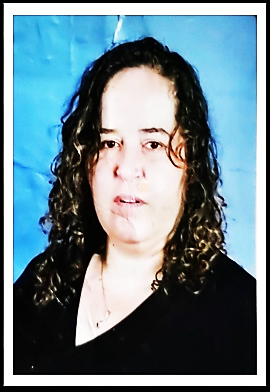 المـــــــعــــلــــومـــات الأساسية:الاسم: سوسن يوسف قرا مكان الميلاد: دالية الكرمل-عرب الداخل البريد الالكتروني: sawsankara221@gmail.comرقم التواصل: 9720525643936+المؤهلات:2020 – لقب ثالث في الإدارة التربوية – اربد الاردن2016-لقب ثاني في الرياضيات – كلية اورانيم2015 – استشاره– جامعة حيفا2012 – لقب ثاني "طلاب في خطر" كلية اورانيم2009-دورة مركز "تقييم وتقويم" كلية اورانيم2008-لقب اول في الرياضيات-كلية جوردون2004-دورة تأهيل مديري مدارس-جامعة حيفا2001-لقب اول تربية خاصة-كلية جوردون الـــــــــــخـــــــــــــبـــــــــــــرات:الـــــــــــــــــــــــدورات التي قدمتهامؤتمرات شاركت بها مشاركة فعالةالمهارات اللغويةاللغة العربية: مستوى جيد جدا  اللغة الإنجليزية: مستوى جيدالاهتمامات والكتابات البحثيةدرجة مساهمة مديري المدارس داخل الخط الأخضر في بناء فضاءات التعلم المساندة وعلاقتها بمستوى الأداء التدريسي لدى المعلمين: نموذج مقترحThe Degree of contribution of school principals within the Green Line in Building educational support spaces and their role in developing برنامج "יافق جديد" ومساهمته في احتواء الأطفال المعرضين للخطر والإقصاءقدرة الكتب المدرسية في الرياضيات على إكساب التفكير الجبري في المرحلة الاساسية.درجة مساهمة المؤسسات لتأهيل المعلمين في إكساب مهارات لبناء فضاءات التعلم التكنولوجية الحديثة وعلاقتها بمستوى الأداء التدريسي لدى المعلمين الجددنشاطات خدمة المجتمعتبني بعض المدارس وارشاد معلميها حول موضوع بناء فضاءات التعلم الداعمةورشات ارشاد للأهل حول كيفية مراجعة المادة التعليمية مع الطفل بواسطة اللعب تاريخمجالمكان2021معهد الأكاديميون العرب مجد الكروم2008-2021مرشدة للمعلمين داخل المدارس، في موضوع الرياضيات وطرائق التدريس, الموجهة نحو المستقبل الشمال-حيفا2021شريكة في المنتدى التربوي للمدارس الثانويةمنطقة حيفا2021شريكة في فريق التفكير في موضوع: الحد من عدم المساواة من خلال التدريب على التدريسمعهد موفيت2021شريكة في المنتدى " مهارات القرن ال-21"شبكة أورط2016-2021محاضرة من قبل دار المعلمين العربمسؤولة عن ورشة تدريب للمعلمين الجددمنسقة للمعلمين الجددحيفا2010-2016مديرة مدرسة اورط التكنولوجية دالية الكرمل2008-2009مسؤولة عن برنامج للطلاب الموهوبين " برنامج تدريبي فريد".الكرمل2002-2205 مرشدة في "بسجه" مؤسسة لتدريب المعلمينالكرمل2010-2021طرائق التدريس الحديثة للتربية الخاصة للمدارس الابتدائية، والاعدادية-باقةدورة مركزين تربويين –باقة2010-2021أصول التدريس المتناغمة مع المستقبل2010-2021التفكير الجبري في مرحلة الطفولة المبكرة2010-2021بناء فضاءات تعلم تتلاءم مع الحداثة ومتطلبات العصر-2010-2021رياضيات في رياض الأطفال-عكا+ القدس بيت حنينا2021نبتكر أنفسنا من جديد -معلمين جددجامعة تل ابيب2021عجائب تعليم العلوم والتكنولوجيا والهندسة والرياضيات متعددة التخصصاتتل ابيب20202000"المتفرجون"كلية الكيبوتسات20202000معلمين جدد-المهارات المطلوبة من اثنين من المعلمين في الفصل الدراسي لعلم أصول التدريس الموجه نحو المستقبلجامعة بار ايلان2019معلمون جدد-تطبيق طريقة تدريس مشتركة في المدارس العربية داجل الخط الاخضرجامعة بار ايلان